Профнастил и плоский лист 12.07.2016	* При заказе проката менее 20 кв.м. стоимость увеличивается на 15%Стоимость антиконденсатного покрытия VALDROP за м2 профнастила: П20+ 5,04 руб. за м2НС35 + 5,5 руб. за м2	П-18	П-20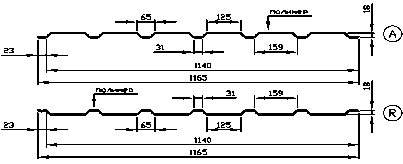 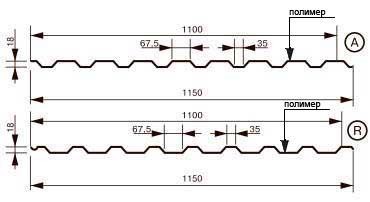 НС60 + 6,45 руб. за м2Длины листов изготавливаются по заказу.*-цены даны справочно, уточнять по телефону (8017)  205-40-85С-8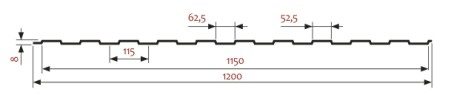 НС-35	Н-60	Н-75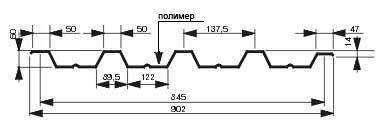 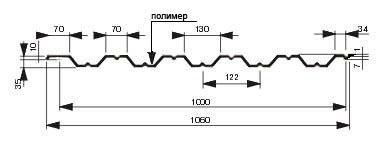 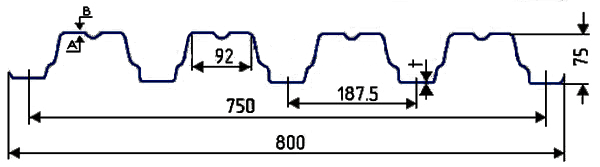 Профнастил и плоский лист12.07.2016	* При заказе проката менее 20 кв.м. стоимость увеличивается на   15%Стоимость антиконденсатного покрытия  VALDROP за м2  профнастила:П20+ 5,04 руб. за м2 НС35 + 5,5 руб. за м2 НС60 + 6,45 руб. за м2Длины листов изготавливаются по  заказу.С-8	П-18П-20	НС-35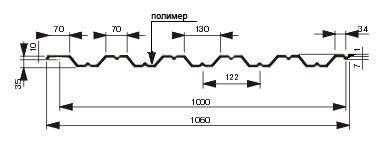 Н-60	Н-75Офис  г. Минск, ул. Минина д. 21 к. 1 оф. 141т\ф (017)205-40-85, 204-04-82, 222-98-19GSM (029) 362-33-82,  274-14-95,769-49-69 (044)739-19-17www. erilant. by                                                      e-mail:erilant@rambler.rue-mail:sales@erilant.by№НаименованиеЕд. изм.Ширина листа общая /полезная, ммМин.- макс. длины листов,мЦена в белорусских рублях с учетом НДСЦена в белорусских рублях с учетом НДСЦена в белорусских рублях с учетом НДСЦена в белорусских рублях с учетом НДСЦена в белорусских рублях с учетом НДСЦена в белорусских рублях с учетом НДСЦена в белорусских рублях с учетом НДСЦена в белорусских рублях с учетом НДСЦена в белорусских рублях с учетом НДСЦена в белорусских рублях с учетом НДСЦена в белорусских рублях с учетом НДСЦена в белорусских рублях с учетом НДСЦена в белорусских рублях с учетом НДСЦена в белорусских рублях с учетом НДСЦена в белорусских рублях с учетом НДС№НаименованиеЕд. изм.Ширина листа общая /полезная, ммМин.- макс. длины листов,мПОЛИЭСТЕР 25 МКМZn  ЭКОНОМПОЛИЭСТЕР 25 МКМZn  СТАНДАРТПОЛИЭСТЕР 25 МКМZn СТАНДАРТ "ДВУХСТ."МАТОВЫЙ ПОЛИЭСТZn СТАНДАРТ ПЛЮСМАТОВЫЙ ПОЛИЭСТZn СТАНДАРТ "ДВУХСТ."ПОЛИЭСТЕР 25 МКМZn СТАНДАРТ ПЛЮСПОЛИЭСТЕР 25 МКМZn СТАНДАРТ ПЛЮСПОЛИЭСТЕР 25 МКМ AlZn ПРЕМИУМПОЛИЭСТЕР 25 МКМ AlZn ПРЕМИУМПОЛИЭСТЕР 25 МКМ AlZn ПРЕМИУММАТОВЫЙ ПОЛИЭСТЕР AlZn ПРЕМИУММАТОВЫЙ ПОЛИЭСТЕР AlZn ПРЕМИУМПОЛИЭСТЕР 25 МКМZn СТАНДАРТ ПЛЮСПОЛИЭСТЕР 25 МКМZn СТАНДАРТ ПЛЮСПОЛИЭСТЕР 25 МКМZn СТАНДАРТ ПЛЮС1Толщина металла, ммЕд. изм.Ширина листа общая /полезная, ммМин.- макс. длины листов,м0,4( 3009, 3011, 5005, 6005, 8017, 9003)0,45( 3009, 3011, 5005, 6005, 8017, 9003)0,45(6005,3005,8017)0,45(6020,8017, RR32)0,45(7024)0,50,70,450,50,45 "ДЕРЕВО"0,450,50,70,80,92Срок гарантии, лет133888820202020208883Лист гладкийм.кв.1250 х 20002-129,249,9010,4910,9015,0011,9514,4410,9113,0913,1813,1814,004Лист гладкий в пленкем.кв.1250 х 20002-1210,2810,7611,3511,2612,8515,1211,5714,0514,0014,0615,315Профнастил С-8м.кв.1200 / 11500,3 - 8,09,07/8,09,72/8,5510,3210,5715,5011,7815,4911,0413,0813,6113,2014,066Профнастил П-18 A, Rм.кв.1165 / 11400,3 - 8,09,3610,0610,7611,5916,2012,0815,7211,5313,4614,0013,6114,507Профнастил П-20 A, Rм.кв.1150 / 11000,3 - 8,09,4/8,2710,06/8,8211,1210,9316,0012,1215,8811,5313,6314,1713,7814,958Профнастил НС35м.кв.1060 / 10001,0 - 13,010,9313,5813,2117,5313,0914,9016,679Профнастил Н-60м.кв.902 / 8451,0 - 13,015,4320,2817,4010Профнастил Н-75м.кв.800 / 7501,0 - 13,025,12*27,93*30,25*11Профнастил Н-114м.кв.807 / 7501,0 - 13,031*33,62*Офис  г. Минск, ул. Минина д. 21 к. 1 оф. 141т\ф (017)205-40-85, 204-04-82, 222-98-19GSM (029) 362-33-82,  274-14-95,769-49-69 (044)739-19-17www. erilant. by                                                      e-mail:erilant@rambler.rue-mail:sales@erilant.by№НаименованиеЕд. изм.Ширина листа общая / полезная, ммМин.-макс. длины листов,мЦена в белорусских рублях с учетом  НДСЦена в белорусских рублях с учетом  НДСЦена в белорусских рублях с учетом  НДСЦена в белорусских рублях с учетом  НДСЦена в белорусских рублях с учетом  НДСЦена в белорусских рублях с учетом  НДСЦена в белорусских рублях с учетом  НДСЦена в белорусских рублях с учетом  НДСЦена в белорусских рублях с учетом  НДСЦена в белорусских рублях с учетом  НДС№НаименованиеЕд. изм.Ширина листа общая / полезная, ммМин.-макс. длины листов,мAlZnZn 140Zn 140Zn 140Zn 140Zn 140Zn 140Zn 140Zn 140Zn 140Толщина металла, мм0,50,40,450,50,550,70,80,911,2Срок гарантии, лет81111111111Лист гладкийм. кв.1250 х 200010,708,188,609,049,821,2513,6216,1217,6321,002Лист гладкий в пленкем. кв.1250 х 20003Профнастил С-8м. кв.1200 / 11500,3 - 8,010,648,168,578,929,784Профнастил П-18 A, Rм. кв.1165 / 11400,3 - 8,010,978,829,2310,0712,655Профнастил П-20 A, Rм. кв.1150 / 11000,3 - 8,011,108,489,149,3010,1912,7814,576Профнастил НС35м. кв.1060 / 10001,0 - 13,012,059,6610,1311,0413,8715,307Профнастил Н-60м. кв.902 / 8451,0 - 13,014,3212,0613,1216,2617,9921,2923,82